Spring Retreat Permission Slip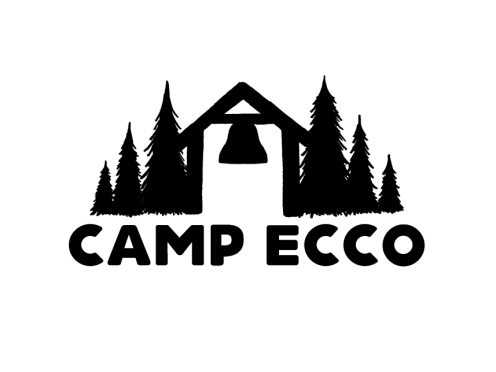 I give my permission for __________________________________________ to stay at Camp ECCO for the weekend of April 12th through April 14th.Emergency Contact Information:Camper’s Name___________________________________________Contact’s Name___________________________________________Relationship______________________________________________Home phone______________________________________________Mobile___________________________________________________In case you cannot be reached please provide a secondary contact:Contact’s Name____________________________________________Relationship_______________________________________________Home phone______________________________________________Mobile___________________________________________________Please provide any allergies the camper might have:__________________________________________________________________________________________________________________________________________________________________________________________________________________________________________Signature of Parent or Guardian:_______________________________________________Date:______________________